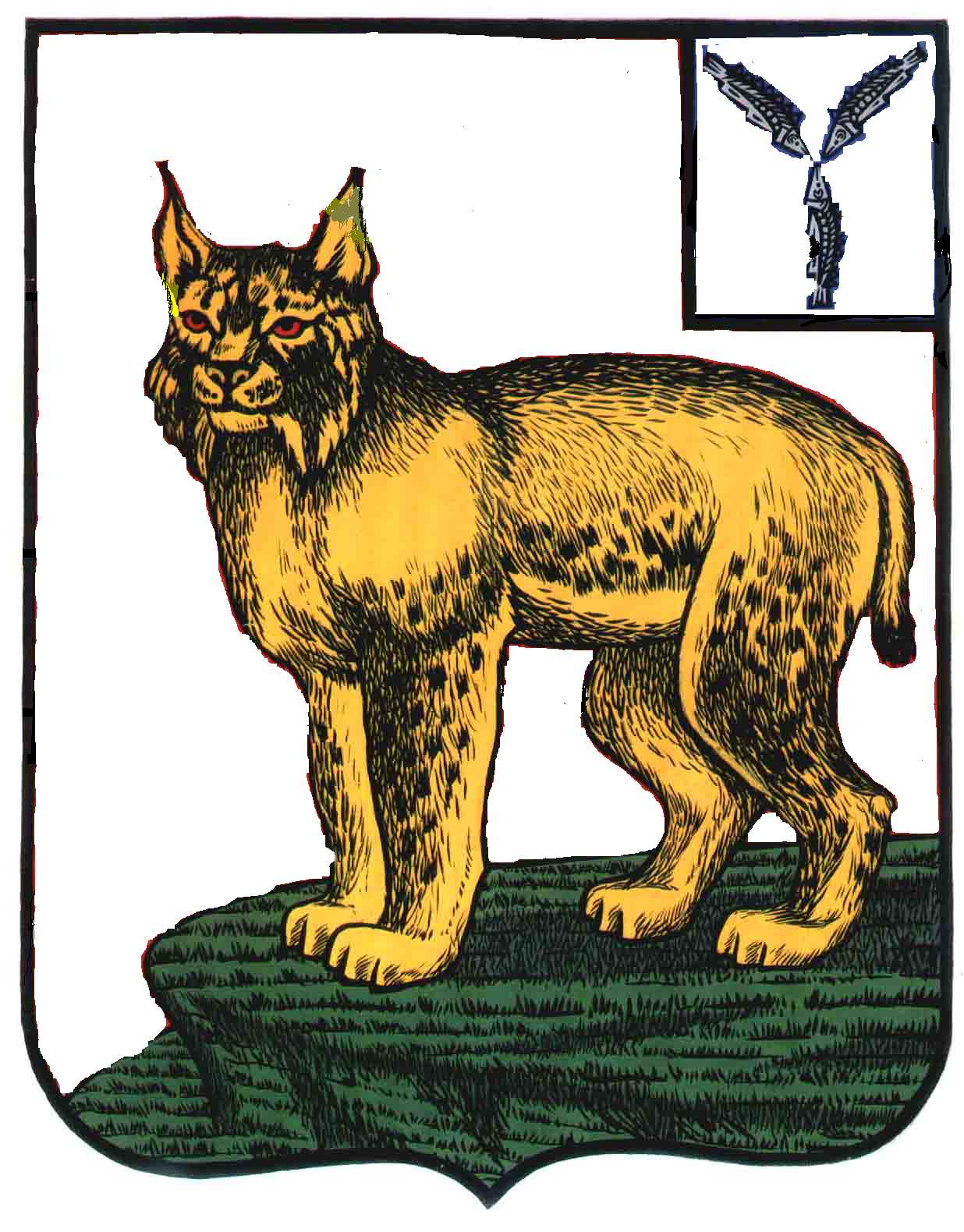 АДМИНИСТРАЦИЯТУРКОВСКОГО МУНИЦИПАЛЬНОГО РАЙОНАСАРАТОВСКОЙ ОБЛАСТИПОСТАНОВЛЕНИЕОт 27.01.2017 г.     № 21О внесении изменений в постановление администрации Турковского муниципального района от 31октября 2014 года № 449В соответствии с Уставом Турковского муниципального района администрация Турковского муниципального района ПОСТАНОВЛЯЕТ: 1. Внести в постановление администрации Турковского муниципального района от 31 октября 2014 года № 449 «Об утверждении Положения о порядке и сроках проведения аттестации кандидатов на должность руководителей и руководителей муниципальных образовательных организаций Турковского муниципального района» следующие изменения:в приложении №1:абзац 1 пункта 1.7 исключить;приложение № 2 изложить в новой редакции согласно приложению.2. Опубликовать настоящее постановление в официальном информационном бюллетене «Вестник Турковского муниципального района» и разместить на официальном сайте администрации Турковского муниципального района в информационно-телекоммуникационной сети «Интернет».3. Контроль за исполнением настоящего постановления возложить на заместителя главы администрации муниципального района – начальника управления образования администрации муниципального района Исайкина С.П.Глава Турковского муниципального района 						А.В. НикитинПриложение к постановлению администрации муниципальногорайона от 27.01.2017 г.  № 21«Приложение № 2 к постановлению администрации муниципального района от 31.10 2014 г.  № 449Составкомиссии по аттестации кандидатов на должность руководителей и руководителей муниципальных образовательных организацийТурковского муниципального районаИсайкин С.П.- заместитель главы администрации муниципального района - начальник управления образования администрации муниципального района, председатель комиссии; Шаболдин А.Н.- заместитель начальника управления образования администрации Турковского муниципального района, заместитель председателя комиссии;Прокофьева Г.В.- директор муниципального учреждения «Турковский методический центр», секретарь комиссии (по согласованию)Члены комиссии:Члены комиссии:Лобанкова Е.В.- методист муниципального учреждения «Турковский методический центр» (по согласованию);Михайлина Н.Л.- ведущий специалист управления образования администрации Турковского муниципального района;Терешина И.Н.- председатель Турковской районной профсоюзной организации работников образования и науки (по согласованию); - председатель первичной профсоюзной организации соответствующего общеобразовательного учреждения Турковского муниципального района (по согласованию)».